БАШҠОРТОСТАН РЕСПУБЛИКАҺЫ                                         совет сельского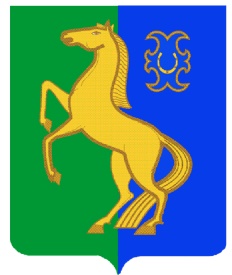              ЙƏРМƏКƏЙ РАЙОНЫ                                                   поселения рятамакский сельсоветМУНИЦИПАЛЬ РАЙОНЫНЫҢ                                                     муниципального района          РəтамаҠ  ауыл  Советы                                                           ермекеевский район          АУЫЛ БИЛəМəҺЕ   СОВЕТЫ                                                     республики Башкортостан    452181,  Рəтамаҡ а, Коммунистик. ур. 28                      452181,с. Рятамак ул.Коммунистическая,28         т. (34741) 2-66-37                                                                  т.(34741)2-66-37            ҠАРАР                                        № 5-30/28                                   РЕШЕНИЕ           02 ноябрь 2022 й.                                                                            02 ноября 2022 г.«О проекте бюджета сельского поселенияРятамакский сельсовет муниципального района Ермекеевский район Республики Башкортостан на 2023 год и на плановый период 2024 и 2025 годов»Совет сельского поселения Рятамакский сельсовет муниципального  района Ермекеевский район   Республики Башкортостан  РЕШИЛ:1. Утвердить основные характеристики бюджета сельского поселения Рятамакский сельсовет муниципального района Ермекеевский район  Республики Башкортостан (далее бюджет сельского поселения) на 2023 год:прогнозируемый общий объем доходов бюджета сельского поселения в сумме 3 184 200,00 рублей;  общий объем расходов бюджета сельского поселения в сумме 3 184 200,00 рублей;дефицит и профицит бюджета сельского поселения не прогнозируется.2.Утвердить основные характеристики бюджета сельского поселения на плановый  период 2023 и 2024 годов:прогнозируемый общий  объем доходов бюджета сельского поселения на 2023 год в сумме 2 688 200,00 рублей и на 2024 год в сумме 2 688 200,00 рублей;общий объем расходов бюджета сельского поселения на 2024 год в сумме   2 688 200,00 рублей, в том числе условно утвержденные расходы 59 000,00 рублей и на 2025 год в сумме 2 69488 200,00 рублей, в том числе  условно утвержденные расходы  117 000,00 рублей;дефицит и профицит бюджета сельского поселения не прогнозируется.3. Установить поступления доходов в бюджет сельского поселения Рятамакский сельсовет муниципального района Ермекеевский район Республики Башкортостан:1)  на 2023 год согласно приложению 1 к настоящему Решению;2) на плановый период 2024 и 2025 годов согласно приложению 2  к настоящему  Решению.4. Установить, что при зачислении в бюджет сельского поселения безвозмездных поступлений в виде добровольных взносов (пожертвований) юридических и физических лиц для казенного учреждения, находящегося в ведении соответствующего главного распределителя средств бюджета сельского поселения, на сумму указанных поступлений увеличиваются бюджетные ассигнования соответствующему главному распорядителю средств бюджета сельского поселения для последующего доведения в установленном порядке до указанного казенного учреждения лимитов бюджетных обязательств для осуществления расходов, соответствующих целям, на достижение которых предоставлены добровольные взносы (пожертвования).5. Установить объем межбюджетных трансфертов, получаемых из бюджета муниципального района  на 2023 год в сумме  786 200,00 рублей, в том числе:На 2024   год объем межбюджетных трансфертов, получаемых из бюджета муниципального района составляет 290 200,00 рублей.На 2025  год объем межбюджетных трансфертов, получаемых из бюджета муниципального района составляет 290 200,00 рублей.6. Утвердить в пределах общего объема расходов бюджета сельского поселения, установленного пунктом 1 настоящего Решения, распределение бюджетных ассигнований сельского поселения по разделам, подразделам, целевым статьям и видам расходов классификации расходов бюджета:1) на 2023 год  и на плановый период 2024 – 2025 годов согласно приложению № 3 к настоящему Решению.2) по целевым статьям (муниципальным программам и непрограммным направлениям деятельности), группам видов расходов классификации расходов бюджетов:-  на 2023 год  на плановый период 2024 и 2025 годов согласно приложению № 4 к настоящему Решению;7.Утвердить ведомственную структуру расходов бюджета сельского поселения:1) на 2023 год и  на плановый период 2024 год и 2025 годов согласно приложению  № 5 к настоящему Решению.8.Установить,  что решения  и  иные  нормативные  правовые  акты сельского поселения, предусматривающие принятие новых видов расходных обязательств или увеличение бюджетных ассигнований на исполнение существующих видов расходных обязательств сверх утвержденных в бюджете на 2023 год и на плановый период 2024 и 2025 годов, а также сокращающие его доходную базу, подлежат исполнению в 2023 году при изыскании дополнительных источников доходов бюджета сельского поселения и (или) сокращении расходов по конкретным статьям расходов бюджета сельского поселения, при условии внесения соответствующих изменений в настоящее Решение.Проекты решений и иных нормативных правовых актов сельского поселения, требующие введения новых расходных обязательств сверх  утвержденных в бюджете, либо сокращающие его доходную базу, подлежат исполнению в 2023 году   и    плановом периоде 2024 и 2025 годов, либо при изыскании дополнительных источников доходов бюджета сельского поселения и (или) сокращении бюджетных ассигнований по конкретным статьям расходов бюджета, при условии внесения соответствующих изменений в настоящее Решение.Администрация сельского поселения не вправе принимать в 2023-2025 годах решения, приводящие к увеличению численности муниципальных служащих, работников органа местного самоуправления.9. Установить, что средства, поступающие во временное распоряжение получателей средств бюджета  сельского поселения Рятамакский сельсовет муниципального района Ермекеевский район, учитываются на счете, открытом администрации сельского поселения Рятамакский сельсовет муниципального района Ермекеевский район в кредитной организации с учетом положений бюджетного законодательства Российской Федерации и Республики Башкортостан с отражением указанных операций на лицевых счетах, открытых получателям средств бюджета сельского поселения в финансовом органе муниципального образования в порядке, установленном решениями органа местного самоуправления.10. Установить, что заключение и оплата муниципальных контрактов (договоров) получателями бюджетных средств, исполнение которых осуществляется за счет средств бюджета сельского поселения, производятся в пределах доведенных им по кодам бюджетной классификации расходов бюджетов лимитов бюджетных обязательств и с учетом принятых и неисполненных обязательств.Принятые получателями бюджетных средств обязательства, вытекающие из муниципальных контрактов (договоров), исполнение которых осуществляется за счет средств бюджета сельского поселения, сверх доведенных им лимитов бюджетных обязательств, не подлежат оплате за счет средств бюджета сельского поселения на 2023 год и плановый период 2024 - 2025 годов.Установить, что получатель средств бюджета сельского поселения при заключении муниципальных контрактов (договоров) на поставку товаров (работ, услуг) вправе предусматривать авансовые платежи:- в размере 100 процентов суммы муниципального контракта (договора) – по муниципальным контрактам (договорам) о предоставлении услуг связи, приобретении печатных изданий,  обучении на курсах повышения квалификации, приобретении горюче-смазочных материалов, авиа - и железнодорожных билетов, путевок на санаторно-курортное лечение, по контрактам (договорам) обязательного страхования гражданской ответственности владельцев транспортных средств, а также по контрактам (договорам) о приобретении технически сложного и учебного  оборудования, производимого ограниченным числом поставщиков (производителей) по заключению соответствующего получателя средств бюджета;- в размере 30 процентов суммы муниципального контракта (договора), если иное не предусмотрено нормативными правовыми актами Российской Федерации и Республики Башкортостан, решениями органов местного самоуправления муниципального района и сельского поселения по остальным муниципальным контрактам (договорам).11. Установить в соответствии с пунктом 3 статьи 217 Бюджетного кодекса Российской Федерации следующие основания для внесения в ходе исполнения настоящего Решения изменений в показатели бюджета муниципального района по решениям администрации сельского поселения, связанные с особенностями исполнения бюджета и (или) перераспределения бюджетных ассигнований между главными распорядителями бюджетных средств:1) использование в ходе исполнения бюджета сельского поселения экономии по отдельным разделам, подразделам, целевым статьям, видам расходов и статьям операций сектора государственного управления классификации расходов бюджетов;2) использование    остатков средств  бюджета    сельского   поселения    на 1 января 2023 года;3) в иных случаях, установленных бюджетным законодательством.12. Установить, что резервный фонд Администрации сельского поселения Рятамакский сельсовет муниципального района Ермекеевский район Республики Башкортостан на 2023 год составляет в сумме   10 000,00  рублей, на 2024 год в сумме 10 000,00 рублей и на 2025 год в сумме 10 000,00 рублей.13. Администрации сельского поселения установить контроль за исполнением  бюджета сельского поселения на 2023 год, полным поступлением платежей и налогов в бюджет, целевым и эффективным использованием бюджетных средств.14. Предложить председателю Совета сельского поселения и поручитьАдминистрации сельского поселения привести свои нормативные правовые акты в соответствие с настоящим Решением.15. Данное решение вступает в силу с 1   января   2023 года   и     действует по 31 декабря 2023 года и подлежит обнародованию после его подписания в установленном порядке.          Глава сельского поселения          Рятамакский сельсовет                                                         Салимов Л.Р.           Объемдоходов бюджета сельского поселения Рятамакский сельсовет муниципального района Ермекеевский район Республики Башкортостан на 2023 год                                                                                                                                        (в рублях)Объемдоходов бюджета сельского поселения Рятамакский сельсовет муниципального района Ермекеевский район Республики Башкортостан на плановый период 2024 и 2025  годов                                                                                                                                        (в рублях)Распределение расходов бюджета  сельского поселения Рятамакский сельсовет муниципального района Ермекеевский район Республики Башкортостан на 2023 год и на плановый период 2024 и 2025 годов  по разделам, подразделам, целевым статьям и видам расходов функциональной классификации расходов бюджетов  Российской ФедерацииРаспределение бюджетных ассигнований бюджета сельского поселения Рятамакский сельсовет муниципального района Ермекеевский район Республики Башкортостан на 2023 год и на плановый период 2024 и 2025 годов по целевым статьям (муниципальным программам и непрограммным  направлениям деятельности), группам расходов классификации расходов бюджетовВедомственная структура расходов бюджета сельского поселения Рятамакский  сельсовет муниципального района Ермекеевский район Республики Башкортостан на 2023 год и на плановый период 2024 и 2025 годовПриложение  № 1                                                                        к  решению Совета сельского поселения Рятамакский сельсовет муниципального района Ермекеевский район Республики Башкортостан «О проекте бюджета сельского поселения Рятамакский сельсовет муниципального района Ермекеевский район Республики Башкортостан на 2023 год и на плановый период 2024 и 2025 годов»от «02» ноября 2022 года № 5-30/28Код вида, подвида доходов бюджетаНаименованиеСуммаКод вида, подвида доходов бюджетаНаименованиеСуммаКод вида, подвида доходов бюджетаНаименованиеСумма1 00 00000 00 0000 000   НАЛОГОВЫЕ И НЕНАЛОГОВЫЕ ДОХОДЫ568 200,01 01 00000 00 0000 000НАЛОГИ НА ПРИБЫЛЬ, ДОХОДЫ20 000,001 01 02000 01 0000 110Налог на доходы физических лиц20 000,001 01 02010 01 0000 110Налог на доходы физических лиц с доходов, источником которых является налоговый агент, за исключением доходов, в отношении которых исчисление и уплата налога осуществляются в соответствии со статьями 227, 227.1 и 228 Налогового кодекса Российской Федерации20 000,001 05 00000 00 0000 000НАЛОГИ НА СОВОКУПНЫЙ ДОХОД5 000,001 05 03010 01 0000 110Единый сельскохозяйственный налог 5 000,001 06 00000 00 0000 000НАЛОГИ НА ИМУЩЕСТВО533 200,001 06 01000 00 0000 000Налог на имущество физических лиц103 000,001 06 01030 10 0000 110Налог на имущество физических лиц, взимаемый по ставкам, применяемым к объектам налогообложения, расположенным в границах сельских поселений103 000,001 06 06000 00 0000 110Земельный налог430 200,001 06 06033 10 0000 110Земельный налог с организаций, обладающих земельным участком, расположенным в границах сельских поселений50 000,001 06 06043 10 0000 110Земельный налог с физических лиц, обладающих земельным участком, расположенным в границах сельских поселений380 200,001 11 00000 00 0000 000ДОХОДЫ ОТ ИСПОЛЬЗОВАНИЯ ИМУЩЕСТВА, НАХОДЯЩЕГОСЯ В ГОСУДАРСТВЕННОЙ И МУНИЦИПАЛЬНОЙ СОБСТВЕННОСТИ10 000,001 11 05070 00 0000 120Доходы от сдачи в аренду имущества, составляющего государственную (муниципальную) казну (за исключением земельных участков)10 000,001 11 05075 10 0000 120Доходы от сдачи в аренду имущества, составляющего казну сельских поселений (за исключением земельных участков)10 000,002 00 00000 00 0000 000БЕЗВОЗМЕЗДНЫЕ ПОСТУПЛЕНИЯ2 616 000,002 02 16001 10 0000 150Дотации бюджетам сельских поселений на выравнивание бюджетной обеспеченности из бюджетов муниципальных районов1 829 800,002 02 35118 10 0000 150Субвенции бюджетам сельских поселений на осуществление первичного воинского учета на территориях, где отсутствуют военные комиссариаты99 200,002 02 40014 10 0000 150Межбюджетные трансферты, передаваемые бюджетам сельских поселений из бюджетов муниципальных районов на осуществление части полномочий по решению вопросов местного значения в соответствии с заключенными соглашениями187 000,002 02 49999 10 7404 150Прочие межбюджетные трансферты, передаваемые бюджетам сельских поселений (мероприятия по благоустройству территорий населенных пунктов, коммунальному хозяйству, обеспечению мер пожарной безопасности и охране окружающей среды в границах сельских поселений)500 000,00       ИТОГО    3 184 200,00Приложение  № 2                                                                        к  решению Совета сельского поселения Рятамакский сельсовет муниципального района Ермекеевский район Республики Башкортостан «О проекте бюджета сельского поселения Рятамакский сельсовет муниципального района Ермекеевский район Республики Башкортостан на 2023 год и на плановый период 2024 и 2025 годов»от «_____»             2022 года № ____ Код вида, подвида доходов бюджетаНаименованиеСуммаСуммаКод вида, подвида доходов бюджетаНаименование2024 год2025 год1 00 00000 00 0000 000НАЛОГОВЫЕ И НЕНАЛОГОВЫЕ ДОХОДЫ589 700,00617 250,001 01 00000 00 0000 000НАЛОГИ НА ПРИБЫЛЬ, ДОХОДЫ30 000,0040 000,001 01 02000 01 0000 110Налог на доходы физических лиц30 000,0040 000,001 01 02010 01 0000 110Налог на доходы физических лиц с доходов, источником которых является налоговый агент, за исключением доходов, в отношении которых исчисление и уплата налога осуществляются в соответствии со статьями 227, 227.1 и 228 Налогового кодекса Российской Федерации30 000,0040 000,001 05 00000 00 0000 000НАЛОГИ НА СОВОКУПНЫЙ ДОХОД9 700,0025 350,001 05 03010 01 0000 110Единый сельскохозяйственный налог 9 700,0025 350,001 06 00000 00 0000 000НАЛОГИ НА ИМУЩЕСТВО540 000,00541 900,001 06 01000 00 0000 000Налог на имущество физических лиц103 600,00103 600,001 06 01030 10 0000 110Налог на имущество физических лиц, взимаемый по ставкам, применяемым к объектам налогообложения, расположенным в границах сельских поселений103 600,00103 600,001 06 06000 00 0000 110Земельный налог436 400,00438 300,001 06 06033 10 0000 110Земельный налог с организаций, обладающих земельным участком, расположенным в границах сельских поселений55 000,0060 000,001 06 06043 10 0000 110Земельный налог с физических лиц, обладающих земельным участком, расположенным в границах сельских поселений381 400,00378 300,001 11 00000 00 0000 000ДОХОДЫ ОТ ИСПОЛЬЗОВАНИЯ ИМУЩЕСТВА, НАХОДЯЩЕГОСЯ В ГОСУДАРСТВЕННОЙ И МУНИЦИПАЛЬНОЙ СОБСТВЕННОСТИ10 000,0010 000,001 11 05070 00 0000 120Доходы от сдачи в аренду имущества, составляющего государственную (муниципальную) казну (за исключением земельных участков)10 000,0010 000,001 11 05075 10 0000 120Доходы от сдачи в аренду имущества, составляющего казну сельских поселений (за исключением земельных участков)10 000,0010 000,002 00 00000 00 0000 000БЕЗВОЗМЕЗДНЫЕ ПОСТУПЛЕНИЯ2 098 500,002 070 950,002 02 16001 10 0000 150Дотации бюджетам сельских поселений на выравнивание бюджетной обеспеченности из бюджетов муниципальных районов1 808 300,001 780 750,002 02 35118 10 0000 150Субвенции бюджетам сельских поселений на осуществление первичного воинского учета на территориях, где отсутствуют военные комиссариаты103 200,00103 200,002 02 40014 10 0000 150Межбюджетные трансферты, передаваемые бюджетам сельских поселений из бюджетов муниципальных районов на осуществление части полномочий по решению вопросов местного значения в соответствии с заключенными соглашениями187 000,00187 000,00       ИТОГО   2 688 200,002 688 200,00                            Приложение  № 3                                                                        к  решению Совета сельского поселения                                          Рятамакский сельсовет муниципального района                                                                       Ермекеевский район Республики Башкорстан  «О проекте бюджетае сельского поселения Рятамакский сельсовет  муниципального района      Ермекеевский район Республики Башкортостан  на 2023 год и на плановый период 2024 и 2025 годов»                                                 от «___»  _______ 2022 года № ___            НаименованияРзПрЦСРВРСумма (руб.)Сумма (руб.)Сумма (руб.)НаименованияРзПрЦСРВРза 2023за 2024за 202512345678ОБЩЕГОСУДАРСТВЕННЫЕ ВОПРОСЫ011 994 100,00 1 994 100,001 994 100,00Функционирование высшего должностного лица субъекта Российской Федерации и муниципального образования0102814 600,00 814 600,00814 600,00Развитие сельских поселений муниципального района Ермекеевский район Республики Башкортостан01021300000000814 600,00 814 600,00814 600,00Расходы на выплаты персоналу в целях обеспечения выполнения функций государственными (муниципальными) органами, казенными учреждениями, органами управления государственными внебюджетными фондами01021300002030100814 600,00 814 600,00814 600,00Функционирование Правительства Российской Федерации, высших исполнительных органов государственной власти субъектов Российской Федерации, местных администраций01041 169 500,00 1 169 500,001 169 500,00Развитие сельских поселений муниципального района Ермекеевский район Республики Башкортостан010413000000001 169 500,00 1 169 500,001 169 500,00Расходы на выплаты персоналу в целях обеспечения выполнения функций государственными (муниципальными) органами, казенными учреждениями, органами управления государственными внебюджетными фондами01041300002040100700 300,00 700 300,00700 300,00Закупка товаров, работ и услуг для обеспечения государственных (муниципальных) нужд01041300002040200460 200,00 460 200,00460 200,00Иные бюджетные ассигнования010413000020408009 000,00 9 000,009 000,00Резервные фонды011110 000,00 10 000,0010 000,00Непрограммные расходы0111990000000010 000,00 10 000,0010 000,00Иные бюджетные ассигнования0111990000750080010 000,00 10 000,0010 000,00НАЦИОНАЛЬНАЯ ОБОРОНА0299 200,00 103 200,00103 200,00Мобилизационная и вневойсковая подготовка020399 200,00 103 200,00103 200,00Непрограммные расходы0203990000000099 200,00 103 200,00103 200,00Расходы на выплаты персоналу в целях обеспечения выполнения функций государственными (муниципальными) органами, казенными учреждениями, органами управления государственными внебюджетными фондами0203990005118010095 600,00 95 600,0095 600,00Закупка товаров, работ и услуг для обеспечения государственных (муниципальных) нужд020399000511802003 600,00 7 600,007 600,00НАЦИОНАЛЬНАЯ БЕЗОПАСНОСТЬ И ПРАВООХРАНИТЕЛЬНАЯ ДЕЯТЕЛЬНОСТЬ03102 000,00 102 000,00102 000,00Защита населения и территории от чрезвычайных ситуаций природного и техногенного характера, пожарная безопасность0310102 000,00 102 000,00102 000,00Развитие сельских поселений муниципального района Ермекеевский район Республики Башкортостан03101300000000102 000,00 102 000,00102 000,00Закупка товаров, работ и услуг для обеспечения государственных (муниципальных) нужд03101300024300200102 000,00 102 000,00102 000,00НАЦИОНАЛЬНАЯ ЭКОНОМИКА04187 000,00 187 000,00187 000,00Дорожное хозяйство (дорожные фонды)0409187 000,00 187 000,00187 000,00Развитие сельских поселений муниципального района Ермекеевский район Республики Башкортостан04091300000000187 000,00 187 000,00187 000,00Закупка товаров, работ и услуг для обеспечения государственных (муниципальных) нужд04091300003150200187 000,00 187 000,00187 000,00ЖИЛИЩНО-КОММУНАЛЬНОЕ ХОЗЯЙСТВО05654 800,00 95 800,0037 800,00Благоустройство0503289 800,00 95 800,0037 800,00Развитие сельских поселений муниципального района Ермекеевский район Республики Башкортостан05031300000000289 800,00 95 800,0037 800,00Закупка товаров, работ и услуг для обеспечения государственных (муниципальных) нужд05031300006050200289 800,00 95 800,0037 800,00Другие вопросы в области жилищно-коммунального хозяйства0505365 000,00 0,000,00Развитие сельских поселений муниципального района Ермекеевский район Республики Башкортостан05051300000000365 000,00 0,000,00Закупка товаров, работ и услуг для обеспечения государственных (муниципальных) нужд05051300074040200365 000,00 0,000,00ОХРАНА ОКРУЖАЮЩЕЙ СРЕДЫ06147 100,00 147 100,00147 100,00Другие вопросы в области охраны окружающей среды0605147 100,00 147 100,00147 100,00Развитие сельских поселений муниципального района Ермекеевский район Республики Башкортостан06051300000000147 100,00 147 100,00147 100,00Закупка товаров, работ и услуг для обеспечения государственных (муниципальных) нужд06051300041200200147 100,00 147 100,00147 100,00Условно утвержденные расходы990,00 59 000,00117 000,00Условно утвержденные расходы99990,00 59 000,00117 000,00Непрограммные расходы999999000000000,00 59 000,00117 000,00Иные средства999999000999999000,00 59 000,00117 000,00Итого:Итого:Итого:Итого:Итого:3 184 200,00 2 688 200,002 688 200,00           Приложение  № 4                                                                        к  решению Совета сельского поселения                                          Рятамакский сельсовет муниципального района                                                                       Ермекеевский  район Республики Башкорстан «О проекте бюджета сельского поселения Рятамакский сельсовет  муниципального района      Ермекеевский  район  Республики Башкортостан  на 2023 год и на плановый период 2024 и 2025 годов»                                                          от «___»_______ 2022 года № _____            НаименованияЦСРВРСумма (руб.)Сумма (руб.)Сумма (руб.)НаименованияЦСРВРза 2023за 2024за 2025123456Развитие сельских поселений муниципального района Ермекеевский район Республики Башкортостан13000000003 075 000,00 2 516 000,002 458 000,00Расходы на выплаты персоналу в целях обеспечения выполнения функций государственными (муниципальными) органами, казенными учреждениями, органами управления государственными внебюджетными фондами13000020301001 514 900,00 1 514 900,001 514 900,00Закупка товаров, работ и услуг для обеспечения государственных (муниципальных) нужд13000020402001 551 100,00 992 100,00934 100,00Иные бюджетные ассигнования13000020408009 000,00 9 000,009 000,00Непрограммные расходы9900000000109 200,00 172 200,00230 200,00Расходы на выплаты персоналу в целях обеспечения выполнения функций государственными (муниципальными) органами, казенными учреждениями, органами управления государственными внебюджетными фондами990005118010095 600,00 95 600,0095 600,00Закупка товаров, работ и услуг для обеспечения государственных (муниципальных) нужд99000511802003 600,00 7 600,007 600,00Иные бюджетные ассигнования990000750080010 000,00 10 000,0010 000,00Иные средства99000999999000,00 59 000,00117 000,00Итого:Итого:Итого:3 184 200,00 2 688 200,002 688 200,00           Приложение  № 5                                                                        к  решению Совета сельского поселения                                          Рятамакский сельсовет муниципального района                                                                       Ермекеевский  район Республики Башкорстан «О проекте бюджета сельского поселения Рятамакский сельсовет  муниципального района      Ермекеевский  район  Республики Башкортостан  на 2023 год и на плановый период 2024 и 2025 годов»                                                          от «___»_______ 2022 года № _____            НаименованияКодРзПрЦСРВРСумма (руб.)Сумма (руб.)Сумма (руб.)НаименованияКодРзПрЦСРВРза 2023за 2024за 2025123456789Администрация сельского поселения Рятамакский сельсовет муниципального района Ермекеевский район Республики Башкортостан7913 184 200,00 2 688 200,002 688 200,00ОБЩЕГОСУДАРСТВЕННЫЕ ВОПРОСЫ791011 994 100,00 1 994 100,001 994 100,00Функционирование высшего должностного лица субъекта Российской Федерации и муниципального образования7910102814 600,00 814 600,00814 600,00Развитие сельских поселений муниципального района Ермекеевский район Республики Башкортостан79101021300000000814 600,00 814 600,00814 600,00Расходы на выплаты персоналу в целях обеспечения выполнения функций государственными (муниципальными) органами, казенными учреждениями, органами управления государственными внебюджетными фондами79101021300002030100814 600,00 814 600,00814 600,00Функционирование Правительства Российской Федерации, высших исполнительных органов государственной власти субъектов Российской Федерации, местных администраций79101041 169 500,00 1 169 500,001 169 500,00Развитие сельских поселений муниципального района Ермекеевский район Республики Башкортостан791010413000000001 169 500,00 1 169 500,001 169 500,00Расходы на выплаты персоналу в целях обеспечения выполнения функций государственными (муниципальными) органами, казенными учреждениями, органами управления государственными внебюджетными фондами79101041300002040100700 300,00 700 300,00700 300,00Закупка товаров, работ и услуг для обеспечения государственных (муниципальных) нужд79101041300002040200460 200,00 460 200,00460 200,00Иные бюджетные ассигнования791010413000020408009 000,00 9 000,009 000,00Резервные фонды791011110 000,00 10 000,0010 000,00Непрограммные расходы7910111990000000010 000,00 10 000,0010 000,00Иные бюджетные ассигнования7910111990000750080010 000,00 10 000,0010 000,00НАЦИОНАЛЬНАЯ ОБОРОНА7910299 200,00 103 200,00103 200,00Мобилизационная и вневойсковая подготовка791020399 200,00 103 200,00103 200,00Непрограммные расходы7910203990000000099 200,00 103 200,00103 200,00Расходы на выплаты персоналу в целях обеспечения выполнения функций государственными (муниципальными) органами, казенными учреждениями, органами управления государственными внебюджетными фондами7910203990005118010095 600,00 95 600,0095 600,00Закупка товаров, работ и услуг для обеспечения государственных (муниципальных) нужд791020399000511802003 600,00 7 600,007 600,00НАЦИОНАЛЬНАЯ БЕЗОПАСНОСТЬ И ПРАВООХРАНИТЕЛЬНАЯ ДЕЯТЕЛЬНОСТЬ79103102 000,00 102 000,00102 000,00Защита населения и территории от чрезвычайных ситуаций природного и техногенного характера, пожарная безопасность7910310102 000,00 102 000,00102 000,00Развитие сельских поселений муниципального района Ермекеевский район Республики Башкортостан79103101300000000102 000,00 102 000,00102 000,00Закупка товаров, работ и услуг для обеспечения государственных (муниципальных) нужд79103101300024300200102 000,00 102 000,00102 000,00НАЦИОНАЛЬНАЯ ЭКОНОМИКА79104187 000,00 187 000,00187 000,00Дорожное хозяйство (дорожные фонды)7910409187 000,00 187 000,00187 000,00Развитие сельских поселений муниципального района Ермекеевский район Республики Башкортостан79104091300000000187 000,00 187 000,00187 000,00Закупка товаров, работ и услуг для обеспечения государственных (муниципальных) нужд79104091300003150200187 000,00 187 000,00187 000,00ЖИЛИЩНО-КОММУНАЛЬНОЕ ХОЗЯЙСТВО79105654 800,00 95 800,0037 800,00Благоустройство7910503289 800,00 95 800,0037 800,00Развитие сельских поселений муниципального района Ермекеевский район Республики Башкортостан79105031300000000289 800,00 95 800,0037 800,00Закупка товаров, работ и услуг для обеспечения государственных (муниципальных) нужд79105031300006050200289 800,00 95 800,0037 800,00Другие вопросы в области жилищно-коммунального хозяйства7910505365 000,00 0,000,00Развитие сельских поселений муниципального района Ермекеевский район Республики Башкортостан79105051300000000365 000,00 0,000,00Закупка товаров, работ и услуг для обеспечения государственных (муниципальных) нужд79105051300074040200365 000,00 0,000,00ОХРАНА ОКРУЖАЮЩЕЙ СРЕДЫ79106147 100,00 147 100,00147 100,00Другие вопросы в области охраны окружающей среды7910605147 100,00 147 100,00147 100,00Развитие сельских поселений муниципального района Ермекеевский район Республики Башкортостан79106051300000000147 100,00 147 100,00147 100,00Закупка товаров, работ и услуг для обеспечения государственных (муниципальных) нужд79106051300041200200147 100,00 147 100,00147 100,00Условно утвержденные расходы791990,00 59 000,00117 000,00Условно утвержденные расходы79199990,00 59 000,00117 000,00Непрограммные расходы791999999000000000,00 59 000,00117 000,00Иные средства791999999000999999000,00 59 000,00117 000,00Итого:Итого:Итого:Итого:Итого:Итого:3 184 200,00 2 688 200,002 688 200,00